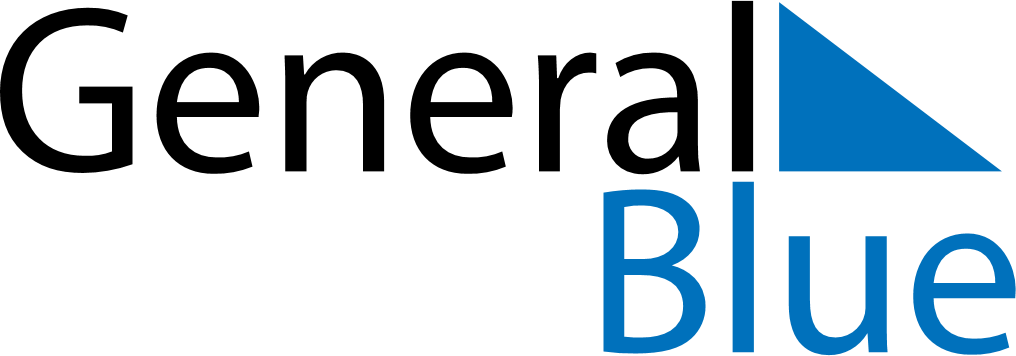 October 2029October 2029October 2029October 2029October 2029October 2029CyprusCyprusCyprusCyprusCyprusCyprusSundayMondayTuesdayWednesdayThursdayFridaySaturday123456Cyprus Independence Day78910111213141516171819202122232425262728293031National HolidayNOTES